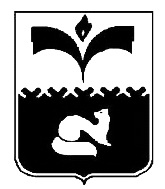 ДУМА ГОРОДА ПОКАЧИХанты-Мансийский автономный округ - ЮграРЕШЕНИЕот 27.03.2015   	                            	                      			  № 22Об  обустройстве автобусных остановок и остановочных павильонов на территории города Покачи     	Рассмотрев информацию администрации города Покачи «Об  обустройстве автобусных остановок и  остановочных павильонов на территории города Покачи»,  в соответствии со  статьей 60 Регламента Думы города Покачи, утвержденного решением Думы города Покачи от 22.10.2010 №84, Дума городаРЕШИЛА:	1. Информацию «Об  обустройстве автобусных остановок и остановочных павильонов на территории  города Покачи» принять к сведению (приложение).	2. Поручить Председателю Думы города направить ответ на обращение жителей дома по улице Ленина дом 8. 	3. Администрации города на заседании комиссии по безопасности дорожного движения рассмотреть возможность переноса автобусных остановок, расположенных в охранной зоне объектов электросетевого хозяйства. Решение комиссии направить в Думу города не позднее 10 апреля 2015 года.	4. Контроль за исполнением решения возложить на постоянную комиссию Думы города Покачи Председатель Думы города Покачи                                                                      Н.В. Борисова								Приложение к решению Думы города Покачи						         от 27.03.2015 № 22Информация «Об обустройстве автобусных остановок и остановочных павильонов на территории города Покачи»На сегодняшний день на территории г. Покачи установлено 10 остановочных павильонов, в том числе:В 2011 году в рамках мероприятия  «Благоустройство и озеленение территории вдоль ул._Молодёжная в г._Покачи» подрядной организацией  ООО_«Уралстройинвест» было установлено 3 остановочных павильона  моделью «Бульвар-2», производитель г. Тобольск, ПО «Югор». В 2012 году  подрядной организацией ООО «ДЭУ», в рамках программы «Развитие транспортной системы ХМАО-Югры» на 2011-2015 года, по контракту №0187300019112000105-0210377-01 от 07.08.2012 «Реконструкция ул. Ленина - Комсомольская г. Покачи (установка остановочных павильонов)»  были выполнены работы по установке  павильонов в количестве 5 шт., моделью «ДиМ-0801-1», производитель ООО МИК «ДиМедиа Стрит» в г. Тюмень;В 2014 году  в рамках программы «Развитие транспортной системы ХМАО-Югры» на 2011-2015 года подрядной организацией ООО «ДЭУ» производилась закупка и установка павильонов для автобусных остановок по контрактам №0187300019114000133-0210377-02  и №0187300019114000134-0210377-02 от 26.08.2014. В рамках указанных контрактов  были установлены павильоны по ул. Ленина 8 и  по ул. Таёжная (ост. Сбербанк), модель «ДиМ-0801-1», производитель ООО МИК «ДиМедиа Стрит» в г. Тюмень. Планировалась установить павильоны по ул. Таёжная (в районе пос. Пионерный) и ул. Пионерная (район Хлебозавода). В районе вышеуказанных автобусных остановок в непосредственной близости находятся линия электропередач ВЛ-10 кВ ПС 35/10 кВ. В соответствии с вышеизложенным монтаж автобусных павильонов на указанных остановках не был согласован ОАО «ЮТЭК Покачи», т.к. для воздушных высоковольтных линий электропередачи (ВЛ) устанавливаются санитарно-защитные зоны по обе стороны от проекции на землю крайних проводов 10 метров – для  ВЛ 1- 20 кВ, а остановки расположены в защитной зоне.Размещение и оборудование остановок общественного транспорта регламентируется «Общими техническими требованиями к автобусным остановкам на автомобильных дорогах» утвержденных распоряжением Государственной службы дорожного хозяйства Министерства транспорта Российской Федерации от 23.05.2003 №ИС-460-р. На основании вышеизложенных требований, разработаны и утверждены Решением Думы города Покачи «Об утверждении местных нормативов градостроительного проектирования города Покачи» от 26.02.2015  №5 (Статья 14.) местные нормативы по оборудованию автобусных остановок на автомобильных дорогах города Покачи (приложение 1).На территории города Покачи действует автобусный маршрут «г.Покачи – промышленная зона города – г.Покачи». По пути следования данного маршрута расположены 45 остановок, из них 26 оборудованы остановочными павильонами (приложение 2). Дополнительный павильон установлен на выезде из города, на остановке междугороднего автобусного маршрута. Расстояния между остановочными пунктами общественного пассажирского транспорта, согласно вышеуказанных нормативных документов, устанавливается в пределах 400 - 600 метров. Дальность пешеходных подходов до ближайшей остановки общественного пассажирского транспорта устанавливается не более 500 метров, в районах индивидуальной жилой застройки - до 800 метров. В городе Покачи расстояние между остановочными пунктами соответствует данным требованиям. Отсутствующие остановочные павильоны будут установлены соответствии с установленными требованиями при поступлении дополнительных денежных средств в бюджет города. Организация, расположение и оборудование остановочных пунктов1. Выбор местоположения автобусных остановок производится владельцами автобусов в соответствии с действующими нормативными документами. При этом должны быть соблюдены условия обеспечения максимального удобства пассажиров, необходимой видимости автобусных остановок и безопасности движения транспортных средств и пешеходов в их зоне.Местоположение автобусных остановок согласовывается с дорожными, коммунальными организациями, главным архитектором города (района), органами ГИБДД и утверждается органами исполнительной власти соответствующей территории.Обустройство автобусных остановок в городах осуществляется коммунальными, а на автомобильных дорогах – дорожными организациями в соответствии с действующими нормативными документами.2. Порядок содержания и уборки автобусных остановок, тротуаров и пешеходных дорожек, обеспечивающих движение пешеходов к остановке, определяется органами исполнительной власти соответствующей территории.3. Остановки автобусных маршрутов должны размещаться у пассажирообразующих и пассажиропоглощающих пунктов.4. В зависимости от специфики пассажиропотока и его периодических изменений промежуточные остановочные пункты подразделяются на постоянные, временные и "по требованию".5. Постоянные остановочные пункты устанавливаются в местах с устойчивым и значительным пассажирооборотом, и остановка автобусов на них обязательна.6. Временные остановочные пункты устанавливаются при неустойчивом пассажирообороте. В часы уменьшения пассажирооборота автобусы на них не останавливаются. Временные остановочные пункты устанавливаются также в случае ремонта дорожного полотна на отдельных участках маршрута и в других подобных случаях.7. Остановочные пункты по требованию пассажиров устанавливаются в местах с малым и неустойчивым пассажирооборотом.8. Автобусные остановки вне пределов населенных пунктов следует располагать на прямых участках дорог или на кривых с радиусами в плане не менее 1000 м для дорог I и II категорий, 600 м – для дорог III категории и 400 м – для дорог IV и V категорий и при продольных уклонах не более 40%. При этом должны быть обеспечены нормы видимости для дорог соответствующих категорий.9. Автобусные остановки на дорогах I категории следует располагать одна против другой, а на дорогах II-V категорий их следует смещать по ходу движения на расстояние не менее 30 м между ближайшими гранями павильонов.10. Остановочные пункты на магистральных улицах регулируемого движения необходимо размещать на расстоянии не менее 20 м после перекрестка, а также в середине больших перегонов при продольном уклоне проезжей части не болев 40%.11. Длину остановочной площадки следует принимать для маршрутов одного направления – 20 м, для маршрутов нескольких направлений – не менее 30 м.12. Размещение остановочных пунктов в зоне железнодорожных переездов не должно ухудшать условия видимости водителями приближающегося поезда, а их техническое решение должно обеспечивать беспрепятственное движение транспорта по основным полосам движения в случае остановки автобуса13. Минимальное расстояние между остановочными пунктами на обычных городских маршрутах должно составлять 300–400 м, максимальное – не более 800–1000 м.14. На пригородных и междугородных маршрутах остановочные пункты организуются на автовокзалах и автостанциях, а также в населенных пунктах, через которые проходит маршрут.При протяженности населенного пункта от 0.1 до 1.2 км оборудуют одну автобусную остановку. В населенных пунктах, имеющих большее протяжение при линейном расположении застройки, автобусные остановки располагают примерно через 1.0 км друг от друга.На дорогах I-III категорий автобусные остановки следует назначать не чаще, чем через 3 км, а в зонах отдыха и густонаселенной местности – 1,5 км (п. 10.9 СНиП 2.05.02-85).15. Остановочные пункты маршрутов оборудуются в соответствии с действующими нормативными документами.16. На начальных, конечных и промежуточных остановочных пунктах городских и пригородных автобусных маршрутов при интервале движения менее 20 мин вывешивают показатели интервалов, при интервале более 20 мин – почасовые расписания движения автобусов по данному остановочному пункту.17. На остановочных пунктах междугородных маршрутов вывешивают расписания движения автобусов.18. На остановочных пунктах, где нет автовокзалов (автостанций), указатели установок и расписания вывешивают автотранспортные предприятия.На городских маршрутах начальные и конечные остановочные пункты размещают на обособленных от движения других видов транспорта площадках, обеспечивающих безопасный проезд и разворот автобусов.Промежуточные остановочные пункты размещают в жилых кварталах города, в местах пересечений главных улиц и маршрутов других видов городского пассажирского транспорта, вблизи расположения промышленных предприятий, крупных торговых и культурно-бытовых учреждений и организаций.Начальные и конечные остановочные пункты пригородных, внутрирайонных и междугородных маршрутов размещают в местах наибольшей концентрации пассажиров, на обособленных площадках у железнодорожных вокзалов, речных и морских портов, аэропортов, автостанций, автовокзалов и станций метрополитена. Промежуточные остановочные пункты на этих маршрутах устраивают в населенных пунктах, расположенных по трассе маршрута и в местах пересечений с другими видами наземного пассажирского транспорта.При Т-образном перекрестке улиц остановочные пункты автобусов могут быть расположены: до перекрестка и за перекрестком (рис. 2) в зависимости от направления движения автобусов.Выбор места расположения остановочных пунктов после их обоснования согласовывают с Госавтоинспекцией и дорожными органами. Каждому остановочному пункту присваивается определенное название, которое может совпадать с названием улицы, площади, крупного пассажирообразующего или пассажиропоглощающего пункта, географического или исторического названия местности и т. п.Перечень Перечень Перечень Перечень  автобусных остановок расположенных на территории города Покачи автобусных остановок расположенных на территории города Покачи автобусных остановок расположенных на территории города Покачи автобусных остановок расположенных на территории города Покачиг.Покачи — Промышленная зонаг.Покачи — Промышленная зонаг.Покачи — Промышленная зонаг.Покачи — Промышленная зона№ п/пНаименование остановочных пунктовналичие остановочного павильонасостояние№ п/пНаименование остановочных пунктовналичие остановочного павильонасостояние1Промышленнаянет2 ГОВДнет3ул.Таежнаянет4Котельная нет5 Автостанцияесть хорошо7Школа №4естьхорошо8Беговая дорожкаестьудовлетворительное 9ТПП "Покачевнефтегаз"естьудовлетворительное 10 Универсам "Север"естьудовлетворительное 11Сквер - Центр искусствестьудовлетворительное 12 ул. Таежнаянет14 ул. Дорожнаянет15 Дачная нет16 Пост ГИБДДестьудовлетворительное 17 Учкомбинатестьхорошо 18 ЦБПО БНОестьхорошо 19 Котельнаянет21ПУТТестьхорошо 22ул.Аганскаяестьхорошо 23 УБРестьхорошо 24ул. Транспортнаянет25ул. ЦентральнаянетПромышленная зона-г.ПокачиПромышленная зона-г.ПокачиПромышленная зона-г.ПокачиПромышленная зона-г.Покачи1ул. Центральнаяестьудовлетворительное 2ул. Транспортнаянет3УБРестьудовлетворительное 4ул.Аганскаяестьудовлетворительное 5ПУТТестьхорошо6 Котельнаяестьхорошо7 ЦБПО БНОестьхорошо8 Учкомбинатестьхорошо9 Промзонаестьхорошо10 Пост ГИБДДестьхорошо11 Дачнаянет12 ул. Дорожнаянет13 ул. Молодежнаяестьхорошо14Сквер - Центр искусствестьудовлетворительное 15 Музейестьудовлетворительное 16ТПП "Покачевнефтегаз"естьудовлетворительное 17Беговая дорожкаестьудовлетворительное 18 Автостанциянет19 Хлебозаводнет20ул.Промышленнаянет